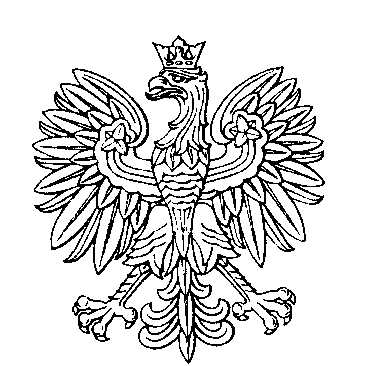 OBWODOWA KOMISJA WYBORCZA NR 1w gminie SulikówSKŁAD KOMISJI:Przewodniczący	Magdalena PomonickaZastępca Przewodniczącego	Hanna Agnieszka KurasiewiczCZŁONKOWIE: